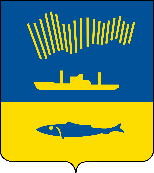 АДМИНИСТРАЦИЯ ГОРОДА МУРМАНСКАП О С Т А Н О В Л Е Н И Е                                                                                                                   № В соответствии с Федеральными законами от 06.10.2003 № 131-ФЗ                      «Об общих принципах организации местного самоуправления в                           Российской Федерации», от 27.07.2010 № 210-ФЗ «Об организации предоставления государственных и муниципальных услуг», Уставом муниципального образования городской округ город-герой Мурманск, постановлениями администрации города Мурманска от 26.02.2009 № 321                         «О порядке разработки и утверждения административных регламентов предоставления муниципальных услуг в муниципальном образовании город Мурманск», от 30.05.2012 № 1159 «Об утверждении реестра услуг, предоставляемых по обращениям заявителей в муниципальном образовании город Мурманск» п о с т а н о в л я ю: 1. Внести в постановление администрации города Мурманска                                 от 11.02.2015 № 358 «Об утверждении административного регламента предоставления муниципальной услуги «Предоставление земельных участков для индивидуального жилищного строительства» (ред. постановлений                             от 05.11.2015 № 3066, от 24.02.2016 № 440, от 04.04.2016 № 846, от 27.10.2016 № 3265, от 17.07.2017 № 2351, от 14.05.2018 № 1336, от 19.07.2018 № 2222,                        от 25.12.2018 № 4501, от 09.04.2020 № 959, от 08.10.2020 № 2295) (далее – постановление) следующие изменения:1.1. В преамбуле постановления слова «Уставом муниципального образования город Мурманск, решением Совета депутатов города Мурманска от 27.03.2015 № 10-130 «Об утверждении порядка управления, распоряжения и использования земельных участков, находящихся в собственности муниципального образования город Мурманск, и о признании утратившими силу отдельных решений Совета депутатов города Мурманска» заменить словами «Уставом муниципального образования городской округ город-герой Мурманск, решением Совета депутатов города Мурманска от 27.03.2015                                 № 10-130 «Об утверждении Порядка управления, распоряжения и использования земельных участков, находящихся в собственности муниципального образования город Мурманск, а также земель и земельных участков, государственная собственность на которые не разграничена, расположенных на территории муниципального образования город Мурманск, и о признании утратившими силу отдельных решений Совета депутатов города Мурманска».1.2. В пункте 5 постановления слова «заместителя главы администрации города Мурманска Изотова А.В.» заменить словами «заместителя главы администрации города Мурманска - председателя комитета по развитию городского хозяйства Гутнова А.В.».2. Внести в приложение к постановлению следующие изменения:2.1. В девятом абзаце подраздела 1.1 раздела 1 слова «комитетом градостроительства и территориального развития» заменить словами «комитетом территориального развития и строительства».2.2. Девятый абзац пункта 2.5.1 подраздела 2.5 раздела 2 изложить в новой редакции: «Уставом муниципального образования городской округ город-герой Мурманск8». 2.3. Абзац 10 пункта 2.5.1 подраздела 2.5 раздела 2 изложить в новой редакции:  «- приказом Министерства градостроительства и благоустройства Мурманской области от 15.02.2021 № 14 «Об утверждении Правил землепользования и застройки муниципального образования город Мурманск»9;».2.4. Сноску 9 изложить в новой редакции:«9 «Электронный бюллетень Правительства Мурманской области»                              http://www.gov-murman.ru, 20.02.2021.».2.5. Абзац 11 пункта 2.5.1 подраздела 2.5 раздела 2 изложить в новой редакции: «- решением Совета депутатов города Мурманска от 27.03.2015 № 10-130 «Об утверждении Порядка управления, распоряжения и использования земельных участков, находящихся в собственности муниципального образования город Мурманск, а также земель и земельных участков, государственная собственность на которые не разграничена, расположенных на территории муниципального образования город Мурманск, и о признании утратившими силу отдельных решений Совета депутатов города Мурманска»11;».2.6. В подпункте а) пункта 2.6.1 подраздела 2.6 раздела 2 слова «по форме № 2-П» исключить.2.7.  В пункте 3.9.4 подраздела 3.9 раздела 3 слова «пунктами 3.6.2 – 3.6.4» заменить словами «пунктом 3.6.2».2.8. В приложении № 1 к административному регламенту слова «комитета градостроительства и территориального развития» заменить словами «комитета территориального развития и строительства».3. Отделу информационно-технического обеспечения и защиты информации администрации города Мурманска (Кузьмин А.Н.) разместить настоящее постановление на официальном сайте администрации города Мурманска в сети Интернет. 4. Редакции газеты «Вечерний Мурманск» (Сирица Д.В.) опубликовать настоящее постановление.5. Настоящее постановление вступает в силу со дня официального опубликования.6. Контроль за выполнением настоящего постановления возложить на  заместителя главы администрации города Мурманска – председателя комитета по развитию городского хозяйства Гутнова А.В..Глава администрации города Мурманска                                                                     Ю.В. Сердечкин